GREENWOOD PUBLIC SCHOOL, ADITYAPURAM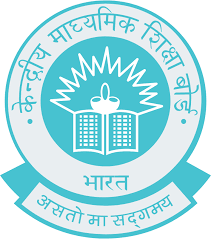 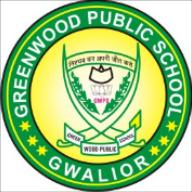 OUR MOTTO-DEVELOPMENT WITH DELIGHTSECOND UNIT TEST DATESHEET (2022-23)CLASS-XI POINTS TO REMEMBERSchool Timings: - 08:30am to 12:30pm. Clear all the dues before the commencement of exams.Come to school in proper uniform on all days, without which you will not be allowed to appear for the exam.Do not remain absent as the exam in no case will be taken again.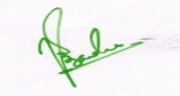 PRINCIPALDATEDAYSUBJECTS21/12/2022WEDNESDAYPHYSICAL EDUCATION/ COMPUTER SCIENCE22/12/2022THURSDAYPAINTING23/12/2022FRIDAYPHYSICS / HISTORY26/12/2022MONDAYBUSINESS STUDIES / BIOLOGY27/12/2022TUESDAYMATHS / POLITICAL SCIENCE28/12/2022WEDNESDAYCHEMISTRY / ECONOMICS29/12/2022THURSDAYACCOUNTANCY / SOCIOLOGY30/12/2022FRIDAYENGLISH